El Árbol Generoso                                   Nombre_______________________First teach Question Answer Relationships Using the Free lesson in Spanish from Martina Bex at Teacherspayteachers.com.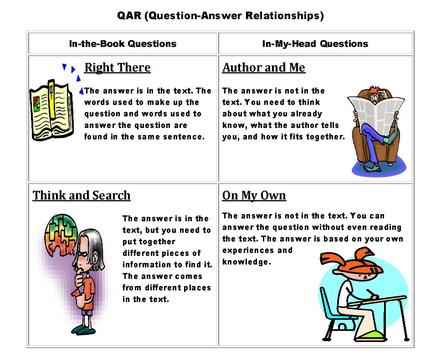 Right There: Does the boy love the tree? Write the words in Spanish that support your answer. ____________________________________________________________________________________________________________________________________________________________Think and Search: How did the tree help the boy? List in Spanish.______________________________________________________________________________________________________________________________________________________Author and Me:  What other benefits do trees provide us in addition to the ones mentioned in the story?  List in Spanish and/or English.____________________________________________________________________________________________________________________________________________________________On My Own:  What can we do to save the trees? List in Spanish or /English.Your turn:  Write a question from each one of the four categories for the book The Giving Tree,Right There:____________________________________________________________________Think and Search:________________________________________________________________Author and Me:_________________________________________________________________On My Own:____________________________________________________________________ ¿El niño amaba el árbol ?        2.  ¿Como ayudó al muchacho el árbol?       3.  ¿Qué otros beneficios obtenemos de los árboles, además de los mencionados en la historia ?       4,  ¿Qué podemos hacer para salvar a los árboles? 